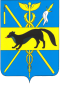 СОВЕТ НАРОДНЫХ ДЕПУТАТОВБОГУЧАРСКОГО МУНИЦИПАЛЬНОГО РАЙОНАВОРОНЕЖСКОЙ ОБЛАСТИРЕШЕНИЕот  «10_»___11._ 2021 года  № 282                г.БогучарОб утверждении Порядка учета предложений по проекту Устава, проекту решения о внесении изменений и дополнений в Устав  Богучарского муниципального района   Воронежской области, и участия граждан в его обсужденииВ соответствии со статьями 28, 44 Федерального закона от 06.10.2003 №131-Ф3 «Об общих принципах организации местного самоуправления в Российской Федерации», статьей 3 Федерального закона от 21.07.2005 №97-ФЗ «О государственной регистрации уставов муниципальных образований», Устава  Богучарского муниципального района  Воронежской области,  Совет народных  депутатов  Богучарского муниципального района  р е ш и л:1.Утвердить прилагаемый Порядок учета предложений по проекту Устава, проекту решения о  внесении изменений и дополнений в Устав  Богучарского муниципального района Воронежской области, и участия граждан в его обсуждении.       2. Признать утратившим силу решение Совета народных депутатов Богучарского муниципального района от  20.02.2017 № 362 «О порядке учета предложений по проекту  решения Совета народных депутатов  Богучарского муниципального района  «О внесении изменений и дополнений  в Устав Богучарского муниципального района», а также участия граждан в его обсуждении».3.Контроль за выполнением данного решения возложить  на постоянную комиссию Совета народных депутатов Богучарского муниципального района по местному самоуправлению, правотворческой деятельности, депутатской этике (Булах И.П.) и  заместителя главы администрации Богучарского муниципального  района – руководителя аппарата администрации района  Самодурову Н.А..Председатель Совета народных депутатовБогучарского муниципального  района                                  Ю.В.Дорохина	Глава Богучарского муниципального района                                                              В.В.Кузнецов                                    УТВЕРЖДЕНрешением Совета депутатов Богучарского муниципального района от  «10» 11. 2021 года № 282Порядок учета предложений по проекту Устава, проекту решения о  внесении изменений и дополнений в Устав  Богучарского муниципального района Воронежской области, и участия граждан в его обсужденииНастоящий Порядок разработан в соответствии со статьями 28, 44 Федерального закона от 6 октября 2003 года №131-Ф3 «Об общих принципах организации местного самоуправления в Российской Федерации», статьей 3 Федерального закона от 21 июля 2005 года №97-ФЗ «О государственной регистрации уставов муниципальных образований», Уставом  Богучарского муниципального района Воронежской области,  с целью обеспечения участия жителей  Богучарского муниципального района в осуществлении местного самоуправления.1.Жители  Богучарского вправе принять участие в обсуждении проекта Устава  Богучарского муниципального района (решения Совета депутатов Богучарского муниципального района «О внесении изменений и дополнений в Устав Богучарского муниципального района») (далее по тексту – проект решения) и внести свои предложения.2.Предложения направляются в администрацию  Богучарского муниципального района в адрес рабочей группы.3.Предложения направляются в письменном виде в течение 30 дней со дня опубликования проекта решения и настоящего Порядка.4.Предложения вносятся только в отношении данного проекта Устава Богучарского муниципального района (решения Совета депутатов «О внесении изменений и дополнений в Устав Богучарского муниципального района), должны соответствовать действующему законодательству, не допускать противоречия либо несогласованности с иными положениями Устава Богучарского муниципального района и обеспечивать однозначное толкование. Жители муниципального района  имеют возможность представить свои замечания и предложения по проекта Устава Богучарского муниципального района (решения Совета депутатов «О внесении изменений и дополнений в Устав Богучарского муниципального района)  также посредством официального сайта  органа местного самоуправления в сети Интернет, а также посредством федеральной государственной информационной системы «Единый портал государственных и муниципальных услуг (функций)», порядок использования которой устанавливается Правительством Российской Федерации. 5.Поступившие предложения регистрируются председателем рабочей группы с указанием инициатора внесения предложения, Ф.И.О., контактного телефона.6.Все поступившие предложения от жителей Богучарского муниципального района по проекту решения подлежат рассмотрению и обсуждению на заседании рабочей группы, где принимается заключение по их анализу.7.Предложения, поступившие до дня проведения публичных слушаний, предоставляются в рабочую группу не позднее одного дня до дня проведения публичных слушаний, и должны быть зачитаны на публичных слушаниях.Предложения, поступившие после проведения публичных слушаний, рабочая группа предоставляет не позднее трех дней до дня проведения заседания Совета народных депутатов по утверждению Устава Богучарского муниципального района (решения «О внесении изменений и дополнений в Устав Богучарского муниципального района»).8.Жители Богучарского муниципального района могут принять участие в публичных слушаниях, и в процессе их проведения вправе открыто высказывать свое мнение по проекту решения и поступившим предложениям, задавать вопросы выступающим.9.Жители Богучарского муниципального района, желающие принять участие в публичных слушаниях с правом выступления для аргументации своих предложений, обязаны подать в письменной форме заявку.10.Заявка подается в рабочую группу не позднее, чем за 2 дня до дня проведения публичных слушаний.11.Население вправе участвовать в иных формах обсуждения, не противоречащих действующему законодательству.